REFERAT FRA MØTE I FORELDRENES ARBEIDSUTVALG, KORSVOLL SKOLEMøtedato: 16.02.2023 kl 19.30Møtested: Personalrommet, Korsvoll skoleTil stede (klasser i parentes):Karianne Westeng (1a)Therese Gilbert (1b)Inger Marie Barking (Vara 1c)Margrethe Johannessen (2a)Karen G. Hetland- medlem driftsstyre (2b)Mari Thorbjørnsrud (2C)Gyda Solberg (3b)- referentChristian Cook (3c)Solveig Bekkelund (4a)Øystein Kostøl (4b)Marie Susanne Haveland (4C)Henriette Siljan (5a)Kristin Haugstoga (5b)Malin Andreassen (5c)Vegar G. Hellgren (6a)Caroline Jilg-Scherven (6b)Marit Sandbakken (6c)Jørgen Heid (7b)Roger Håland (7c)ForfallIsabell Vromant (1d)Eli Aspelund - medlem driftsstyre (1c)Mari Skogheim Møst(3a)Diane Cooper (7a)Møteplan høsten 2022 og våren 2023, personalrommet Korsvoll skole kl 19.30Faste grupper i FAUGodkjenning av innkalling og dagsordenGodkjentGodkjenning av referatGodkjentReferat fra møte mellom rektor og leder av FAUDet blir plantet nye trær i skolegården for de som er felt.Rektor er i dialog med Oslobygg om å få til bedre belysning i skolegården og inne på skolen. Pr nå er tilbakemeldingen at alle lamper/pærer som har halogenbelysning skal skiftes ut med led, både ute og inne. Evaluering ravningSkal fortsette frem til sommeren. Trygg skolevei tar over planleggingen og oppfølgingen av ravningen. Det sendes ut ny ravnelisterunde ut til klassene.Informasjon fra de faste gruppeneRessursfordelingsmodellen i Oslo-skolenPå møtet i Utdanningsetaten 18. januar kom det blant annet frem at ressursfordelingsmodellen ikke utløser ekstra midler til elever med behov for spesialundervisning. Det er tenkt at dette skal ligge i den sosiodemografiske pakken i modellen, men dette fordrer at det er en geografisk faktor i om elever trenger spesped. På møtet ble det trukket frem at dette ikke gjenspeiler virkeligheten da også høyinntektshjem har barn med slike behov – dette gjelder også sosioemosjonelle behov. Det er, ifølge ambulerende rektor Jan Ljøner (som var på Korsvoll våren 2022) likemange alvorlige adferds-utfordringer på vestkantskolene som på østkantskolene, men disse elevene skiller seg kanskje i noe større grad ut på vestkantskolene, som gjør at det er ekstra viktig med en assistent. Dette fanges ikke opp av ressursfordelingsmodellen.EventueltGlatt skolegård. FAU tar dette med rektor.Skolebiblioteket. Vedtak fra FAU at elevrådet får 2 000 kroner til å kjøpe inn bøker på loppemarkedet på Korsvoll skole nå til våren.Nyttige nettstederhttps://korsvoll.osloskolen.no/https://aktuelt.osloskolen.no/larerik-bruk-av-laringsteknologi/digital-skolehverdag/osloskolens-digitale-skolehverdag/https://www.udir.no/lk20/overordnet-del/https://korsvoll.osloskolen.no/om-skolen/rad-og-utvalg/driftsstyret/https://korsvoll.osloskolen.no/om-skolen/rad-og-utvalg/fau/https://www.oslo.kommune.no/getfile.php/13368717-1589179724/Tjenester%20og%20tilbud/Barnehage/Kvalitet%20i%20barnehagen/For%20ansatte%20i%20barnehagene/Kvalitetsstandarder%20og%20veiledere/Samarbeid%20og%20sammenheng%20mellom%20barnehage%20og%20skole/Oslostandard%20bhg%20skole%20aks_endelig_mai2020.pdfhttps://www.oslo.kommune.no/skole-og-utdanning/kvalitet-i-osloskolen/samarbeid-mellom-hjem-og-skole/https://www.oslo.kommune.no/getfile.php/13332454-1561977774/Tjenester%20og%20tilbud/Skole%20og%20utdanning/Aktivitetsskolen/28.06.2019-UDE_Rammeplan%20Aktivtetskolen%20Oslo.pdfMøtetidspunkt FAUMøtetidspunkt DriftsstyreTorsdag 29. sept 2022Torsdag 10. nov. 2022Driftstyremøte 17. nov. 2022Torsdag 08.des. 2022Torsdag 12. jan. 2022Driftstyremøte i forkantTorsdag 16. feb. 2022Torsdag 23. mar. 2022-elevrådet stillerDriftstyremøte i forkantTorsdag 13. apr. 2022Torsdag 11. mai 2022Torsdag 01. jun. 2022Driftstyremøte i forkantGrupperAnsvarligDeltakereAKS- gruppenKarianne(1a)Therese(1b), Isabell (1d)SkolegårdsgruppeRoger(7c)Mari (6c), Caroline (6b) og Kristin (5b), Christian (3c)Politisk påvirkningHenriette (5a)Gyda (3b), Diana (7a), Margrethe (2a), Øystein (4b), Therese (1b), Christian (3c)SUSNAMari (2c)Henriette (5a)LæringsverktøyMargrethe (2a)Øystein (4b), Henriette (5a)Trygg skoleveiMalin (5c), Vegard (6a), Caroline (6b), Diana (7a), Jørgen (7b)17. mai3 og 4 klasse repr.Her vil også klassekontaktene bli knyttet på.Overgang til skolenSolveig(4c)Marit (vara 4c), Isabell (1d), Mari (2c), Eli (1c)Foreldremøter/kursMari (3a), Marie (4c)SMUGruppeInformerte omAKSIkke noe nytt fra gruppen, men følgende saker kom frem i møtet og tas opp med AKS:Halvdags-AKS i feriene: Hvorfor kan ikke de med halv plass på AKS velge hvilke dager i ferien de ønsker, i likhet med vanlige uker? Ferieplanen: Hva er tanken bak hvordan AKS setter opp aktivitetene i ferieukene?TV-titting ved spising: Hvorfor velger man å se på TV mens barna spiser? Forholder AKS seg til aldersgrensene på seriene/filmene som blir vist til barna?  Overgang til skoleGruppen ønsker å ha møte med AKS og skolen før skolestart om følgende saker:Kommer informasjonen fra skolen til de private barnehagene i området frem?Hvilke møtepunkter har skolen med de nye førsteklassingene og deres foresatte før skolestart?Politisk påvirkningFinansieringsmodellen i Oslo skolen. Webinar om ressursfordelingsmodellen. Hovedsakene fra webinaret under punkt 5 lenger nede i referatet.SkolegårdsgruppeToalettene på Grinda. Gruppen har kontaktet Oslo kommune som har svart at det ikke er prioritert å gjøre noe med toalettene. Gruppen gjør derfor ikke noe mer med saken. Ønsker noen foreldre å ta nye runder med kommunen på vegne av Korsvollbeboerne så er det flott, så må de skje i form av et privat nabolagsinitiativ og ikke i regi av FAU. Skøytebanen finner man ingen løsning for pr nå. Gruppen legger bort saken, kan tas opp igjen senere. Ønsker noen foreldre å jobbe for denne saken på vegne av Korsvollbeboerne så er det flott.Søknad til sparebankstiftelsen med frist 1. april 2023. Det vil i denne runden bli søkt om midler til skolebiblioteket. Lys i skolegården og området rundt, denne søknaden utsettes til en senere frist. Her trenger man å ha jobbet frem et konsept før man sender søknaden. Se også punktet trygg skolevei. Trygg skoleveiBYM: Kommer fem lyktestolper fra skolegården ned til Langåsveien og Korsvollbanen,. FAU informerer rektor om dette. I tillegg vil all gatebelysning i området skiftes ut med nye lamper/pærer. BYM setter i gang arbeidet med dette i løpet av våren.Trær i skogen rundt skolegården: Det er sendt en beskjed til BYM om å følge opp trærne rundt skolegården. Noen av trærne på vestsiden av skolegården er sjekket ut. Gruppen venter på tilbakemelding på når kommunen har tenkt å sjekke ut de resterende trærne.Langåsveien er veldig trafikkert og vil bli mer trafikkert fremover ved åpning av barnehagen i Korsvollhallen,  og  økt ferdsel mellom skolen og Korsvollhallen. Følges opp mot kommunen for å finne ut hva de har av planer, og mulighet for flere fartsdumperParkering ved inngangen til skolen: FAU minner om at foresatt ikke må parkere foran inngangen til skolen. Parkering som på bildet er til hindrer for avlevering og henting av elever med behov for spesialtransport. I tillegg skaper det farlige situasjoner da det skaper uoversiktlige situasjoner for barna som benytter fotgjengerfeltet. 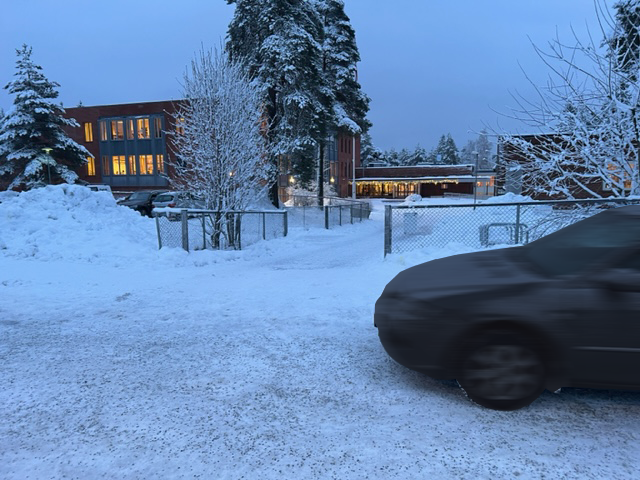 Kryssing av vei Peder Ankers vei ved Grinda. FAU følger opp saken med kommunen om overgangen som skulle vært etabelert høsten 2022. 17. maiMarie (4c) og Gyda (3b) innkaller til første møte for gruppen, og lager en Spondgrupppe. LæringsverktøyIkke noe nytt å meddele, men følgende saker kom frem i møtet og tas opp med:Etterspørre planen for digitale verktøy fra skolen. Gruppen følger opp elevundersøkelsen og resultatene om digital mobbing.Foreldremøter/kursIkke noe nytt fra gruppen